KORONGATA MARAE TRUSTEE ELECTIONSWHANAU NOTICEKORONGATA MARAE LAND BLOCKS (Updated 25 April 2017)MARAE LAND BLOCKS (MAP)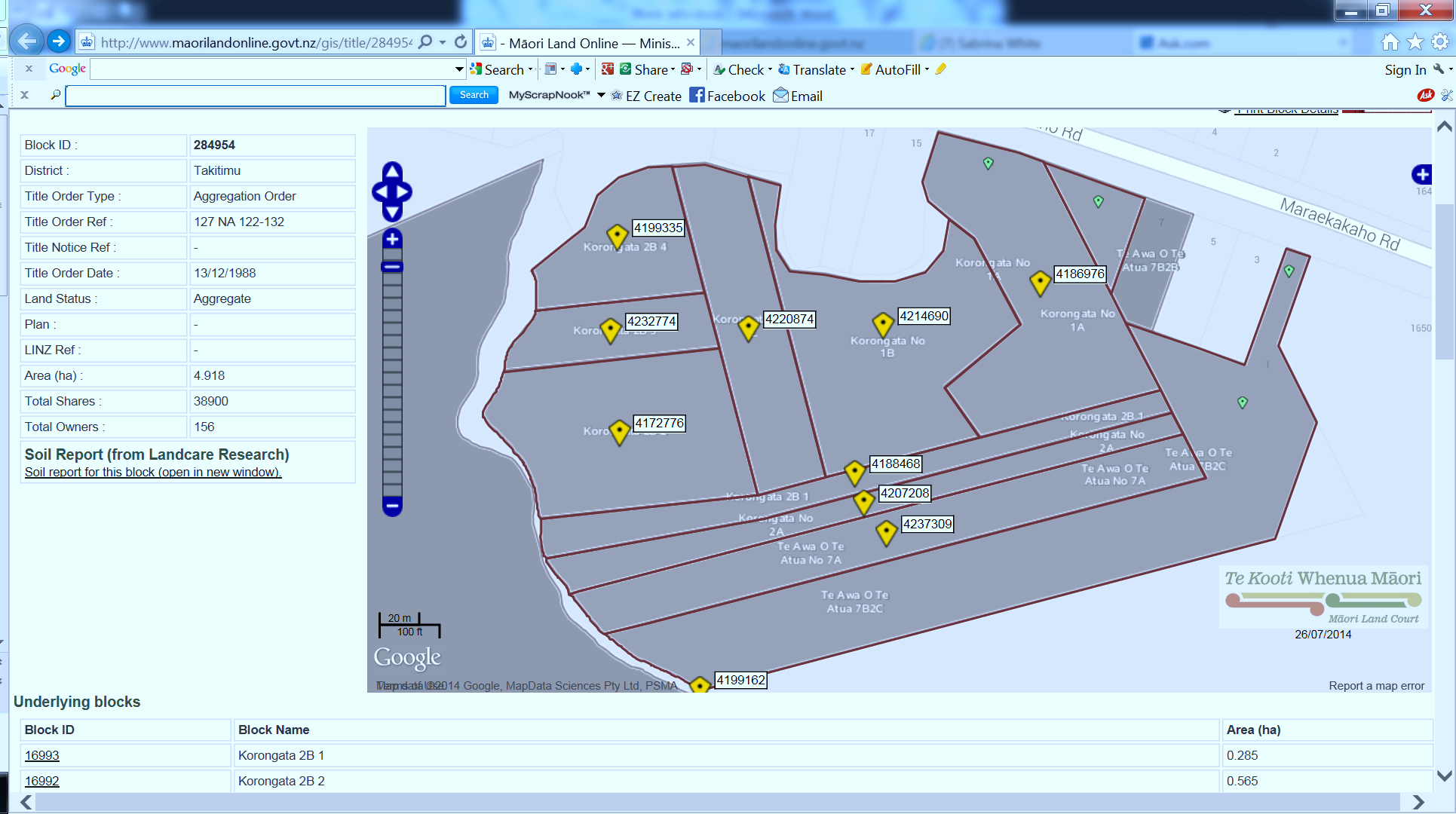 Block NameArea (ha)Original Block ownersCurrent whanau names   Current Trustees as of   25 April 2017Korongata 2B 1 0.285Hera Te Rori or HapeHapi/OnekawaDAVID TAMATIKorongata 2B 2 0.565Hereripine Tini, Honetere PaerataHapi/OnekawaBARNEY TIHEMAKorongata 2B 3 0.184Hone Puriri succeeded to Nikora Te Kere,  Pihikete TakareiTakarei, Kawana, Puriri, KamauQUEEN NGAHUKAKorongata 2B 4 0.26Hariata Takarei, Morehu Takarei, Pihikete Takarei, Mereana TakareiTakarei, KawanaLAURA KELEKorongata No 1A {Korongata Marae} 0.6015Mereana Maurea, Mare Te OtiPaora NonoiMorgan/Mokena/  Whakamoe/Hopa, WateneALAYNA WATENEKorongata No 1B 0.6156Anaru Puriri, Hone Puriri, Rawiri Kamau, Karaitiana Kamau, Kingi Kamau, Nikera Kamau, Eparaima Kamau, Iwa Kamau, Mare KamauPere, Crawford, Kamau, Edwards, Henderson, Wainohu, Ferris, PuririTE AROHA SHEREE MANIHERAKorongata No 1C 0.3849Wairukuruku Tata Maere inherited this land from her father Maki KarakaThe children of Wairukuruku MaereWHAREKI CRAIG MAEREKorongata No 2A 0.283Rangi Parahi, Reupena Parahi, Mereana ParahiParahiKATHLEEN O’SHAUGHNESSYTe Awa O Te Atua 7B2C 1.2442Rahui Rangihau, Nukunoa Rangi HapePeeti Onekawa, Hinekoia KawanaBella Eriatara, Waereti GrayMahiarangi Onekawa, Paul OnekawaOnekawa, Kawana, Gray, MaereCHRISTINE TAMATITe Awa O Te Atua No 7A {Te Awa O Te Atua 7A} 0.497Rangi Parahi, Reuben Parahi, Mereana ParahiParahiSTEVEN ROBERT TIPU